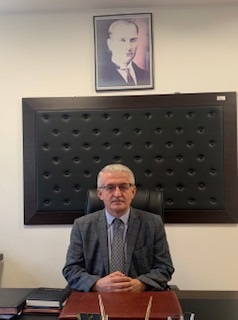                               Abdulkerim KALKAN                                          Daire Başkanı                          Tel:0 348 814 26 66 - 1070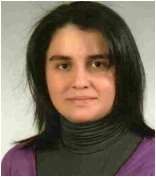 Ayşe ÖZOĞLUÖzlük İşleri Şube Müdür V.Tel: 0348 814 26 66 -1072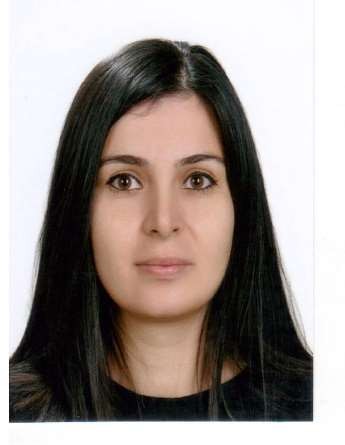 Nevin ALAGÖZ BOZKAYAÖzlük İşleri Şube Müdür V.Tel: 0348 814 26 66 -1074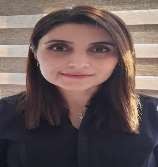 Demet DEMİRTAŞ MemurTel:0 348 814 26 66 - 1078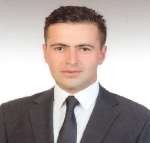 Kadir ŞANLI MemurTel:0 348 814 26 66 - 1078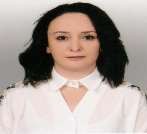 Elif Gülistan ŞEKER MemurTel:0 348 814 26 66 - 1081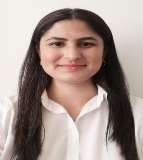 Bahar GÜNAL MemurTel:0 348 814 26 66 - 1070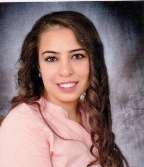 Fatma YILDIRIM MemurTel:0 348 814 26 66 - 1080